
Pre-Kindergarten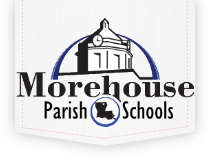 District Distance Learning Resources Morehouse Parish Schools are committed to providing the optimal learning experiences to all students. During the days of unexpected, yet necessary school closures, Morehouse Parish Schools immediately provided paper-based packets for parents to pick-up at all schools and various school staff members provided home deliveries. Packets also included students’ codes for Zearn, ARC, Studies Weekly, and Gizmos.  Schools then prepared for distance learning by providing professional developments via face-to-face or assigned online PD to the instructional staff on using virtual means of communicating to parents and students such as Google Classroom and Zoom. Later, through distance learning, students were offered online and paper-based resources in order to maintain instruction and the opportunities to continue the learning process. However, MPS can’t require online or paper-based learning since we cannot guarantee that ALL students will have equal access to learning. Our schools have provided an opportunity for all parents to check out chrome books for students of designated grades. Principals provided dates for picking up chrome books and paper packets to parents through robust calls and using the district’s and their Facebook pages. Teachers will continue to use Tier One curriculum to ensure students growth by implementing Louisiana Student Standards. Each teacher will be in contact with parents weekly throughout this continued learning experience. Contacts will be via emails, phone calls, Remind 101, and virtually. Teachers are giving feedback to students regarding assignments and lessons. Teachers are available to guide, support, and answer questions parents might have and to stay connected to students’ learning. Our goal is to ensure students can continue their learning from a distance for this extended closure and be ready to continue the learning process when they return feeling comfortable and confident.Get Started Students in all grade levels (Pre-K -12) can access our online learning resources through Google Chrome.Pre-K At-Home Learning ResourcesSuggested Daily Schedule  As Morehouse Parish Schools continue to provide educational opportunities and resources during the extended time at home, we have given the schedule below to help structure your daily activities. Please know that this schedule can be adjusted to best fit your family.Pre-K ResourcesARC 100 Book ChallengePre-schoolers must be immersed in books and learning how books work if they are going to be on-level when they start kindergarten.  Parents, you are being challenged to read at least 100 books to your pre-schooler. Meet the challenge to ensure your child will be ready for kindergarten.Unite for LiteracyFree on-line digital library that ensures that all preschool and primary learners have access to an abundance of books that celebrate their cultures and languages. Unite for Literacy books are colorful and easy to understand with picture/text format and narration in forty-three home languages.Students Access on PCs and Chrome books Click on Google Chrome.Search for Unite for Literacy.Go to https://www.uniteforliteracy.com/There are no logins.Select a category.Click on the book that you’ll read or be narrated to your child.Select narration or parent can read to the child.Discuss title of book, author, illustrator, pictures, main idea and theme.Ask questions related to the book.Have your child draw a picture illustrating his/her favorite part of the book.Education.comEducation.com consists of free at-home learning resources. The website offers printable worksheets, on-line games and books, and hands-on activitiesStudents Access on PCs and Chrome booksClick on Google ChromeSearch for education.comGo to https://www.education.com/There are no logins.Click on pre-k grade levelSelect activities.Parents Supporting Pre-K Students Literacy SuccessPoint to each word on the page as you read. This will assist your child with making print/story/illustration connections. This will also help build a child’s tracking skills from one line of text to the next one.Read the title and ask your child to make predictions. This will enable your child to incorporate previewing and prediction in his/her own reading practices.Take “picture walks.” Help your child use the picture clues in most early readers and picture books to tell the story before reading.Model fluency while reading, and bring your own energy and excitement for reading to your child.Ask your child questions after reading every book. Help your child explain his/her understanding of any story in comparison to another. Have your child share a personal experience similar to a problem or theme within the story.Connect reading and writing if possible. Have your child dictate to a parent who writes in a journal or on a sheet of paper. Modeling the formation of sentences aligned with the words of a story is crucial for a child to begin making connection to reading and writing. A child’s process of drawing pictures brings his/her personal creativity toward the story. ABCMouseABCMouse.com is a full online curriculum. It is offering a 30 days free subscription. It is an award winning learning academy for children ages 2-8. Children can read or listen to books being read, play games, paint pictures and sing songs with videos. ABCMouse.com contains learning paths that guide your child from one activity to the next. Children will experience real-life applications.Students Access on PCs and Chrome books Click on Google ChromeSearch for abcmouse.comGo to https://www.abcmouse.com/abt/homepageThere are no logins.Click on Sign-up for the first month free.Enter your email addressPress Submit.Other Pre-K ResourcesReading IQ             https://www.readingiq.com/   Khan Academy      https://www.khanacademy.org/ Scholastic Learn at Home https://classroommagazines.scholastic.com/support/learnathome.htmBrain Pop		     https://www.brainpop.com/Storyline Online	     https://www.storylineonline.net/Kiz Phonics	     https://www.kizphonics.com/Star Falls		     https://wstarfall.comww./h/PBS Learning Media   https://lpb.pbslearningmedia.org/?gclid=EAIaIQobChMI3uKL-rva6AIVgYbACh3KAw7BEAMYAiAAEgKU__D_BwE#.Xo6kKflKjcsHighlights for Kids	https://www.highlightskids.com/	Students with Educational AccommodationsTeachers will provide instructions and assignments using the general strategies, accommodations and modifications for students with IEPs. Special Education teachers are working with their general education colleagues to add resources and strategies to each lesson.Self-Contained ClassesTeachers will provide instructions using Google Classroom or other virtual means.i-Readyi-Ready is an on-line instructional resource that provides rigorous and motivating reading and mathematics instruction consisting of personalized pathways and scaffolding. I-Ready meets the needs of all students especially English learners.Student Access on PCs or Chrome booksClick on https://www.curriculumassociates.com/Guidelines for Parents Supporting Distance LearningEstablish routines and expectations- Parents need to set regular hours for their children’s school work. Children should move regularly and take periodic breaks as they study. Define the physical space for your children’s study- Parents are encouraged to establish a space/location where their children will learn most of the time.Monitor communications from your children’s teachers- Teachers and parents will communicate with each other via email, Remind 101, phone calls, and virtually. Begin and end day with a check-in- Parents are encouraged to start and finish each day with a simple check-in with their children. Discuss how they will spend their time and the learning goals for that day. Not all students thrive in a distance learning environment; some struggle with too much independence or lack of structure.Take an active role in helping your children process and own their learning- Parents should regularly check with their children and engage with their children about what they’re learning. However, it is important that your children own their work; don’t complete assignments for them, even when they are struggling. Time to assist and/or contact the teacher.Establish times for quiet and reflection- A huge challenge for families with multiple children will be how to manage all of their children’s needs, especially when those children are different ages and have different needs. There may be times when siblings need to work in different rooms to avoid distraction. Parents may even experiment with noise-cancelling headphones (no music necessary!) to block out distractions.Encourage physical activity and/or exercise- Make sure your children remember to move and exercise. This is vitally important to their health, wellbeing, and to their learning. Physical education teachers will recommend activities or exercises, but it is important for parents to model and encourage exercise.Remain mindful of your children’s stress or worry- It is imperative for parents to help their children manage the worry, anxiety, and range of emotions they may experience. Difficult though it may be, do your best not to transfer your stress or worry to your children. Monitor how much time your children are spending online- Children should not stare at computer screens for 7-8 hours a day. Teachers are experiencing with distance learning and it will require some trial-and-error before the right balance between online and offline learning experiences occur. Teachers and/or instructional leaders at your children school(s) will periodically check in with you to assess what you are seeing at home and what we need to adjust. We thank you in advance for your patience and partnership!            Packets and Chromebooks Distribution1st Round: Packets only were distributed during the week of March 16, 2020.2nd Round: Packets and chrome books (designated grades) were distributed during the week of April 14, 2020.If parents did not receive a packet or chrome book for their child, please contact the child’s teacher or principal.Technology SupportIf parents have questions, please leave message on the Parent Command Center on Morehouse Parish School District website. Parents can also email the child’s teacher.Meal Pick-upMorehouse Parish School District is offering school prepared breakfast and lunch for school-age children at designated pick-up locations. Please view the MPSB District website for more information.TimeActivitiesActivitiesActivitiesActivitiesActivitiesRise & Shine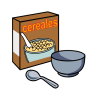 Brush teethGet dressedBrush/Comb hairEat breakfastBrush teethGet dressedBrush/Comb hairEat breakfastBrush teethGet dressedBrush/Comb hairEat breakfastBrush teethGet dressedBrush/Comb hairEat breakfastBrush teethGet dressedBrush/Comb hairEat breakfast30 Minutes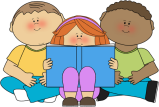 Monday & Wednesday         ELARead a Picture Bookhttps://www.uniteforliteracy.com/Monday & Wednesday         ELARead a Picture Bookhttps://www.uniteforliteracy.com/Tuesday & Thursday:           MathEureka packetshttps://www.education.com/Tuesday & Thursday:           MathEureka packetshttps://www.education.com/Friday ArtMusicP.E. 30 Minutes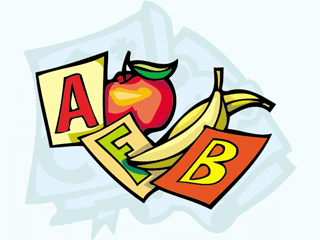 Circle Time Suggestions: sing songs about days of the week, months of the year, letter/sounds, rhyming words and syllableshttps://www.abcmouse.com/abt/homepage	Circle Time Suggestions: sing songs about days of the week, months of the year, letter/sounds, rhyming words and syllableshttps://www.abcmouse.com/abt/homepage	Circle Time Suggestions: sing songs about days of the week, months of the year, letter/sounds, rhyming words and syllableshttps://www.abcmouse.com/abt/homepage	Circle Time Suggestions: sing songs about days of the week, months of the year, letter/sounds, rhyming words and syllableshttps://www.abcmouse.com/abt/homepage	Circle Time Suggestions: sing songs about days of the week, months of the year, letter/sounds, rhyming words and syllableshttps://www.abcmouse.com/abt/homepage	30 Minutes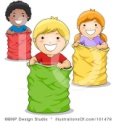 ExerciseFine Motor Activities: play dough, cutting, tracing, coloringOutside ActivitiesExerciseFine Motor Activities: play dough, cutting, tracing, coloringOutside ActivitiesExerciseFine Motor Activities: play dough, cutting, tracing, coloringOutside ActivitiesExerciseFine Motor Activities: play dough, cutting, tracing, coloringOutside ActivitiesExerciseFine Motor Activities: play dough, cutting, tracing, coloringOutside Activities40 MinutesLunch/PlayEat lunchPlay a game100 Book ChallengeEat lunchPlay a game100 Book ChallengeEat lunchPlay a game100 Book ChallengeEat lunchPlay a game100 Book ChallengeEat lunchPlay a game100 Book Challenge30 Minutes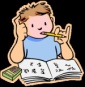 Monday & Wednesday:              Center Time Tuesday & Thursday:             Social Studiesabc mouseeducation.comTuesday & Thursday:             Social Studiesabc mouseeducation.comFriday ArtMusic P.E.Friday ArtMusic P.E.20 MinutesArt             Games            Art             Games            Art             Games            Art             Games            Art             Games            